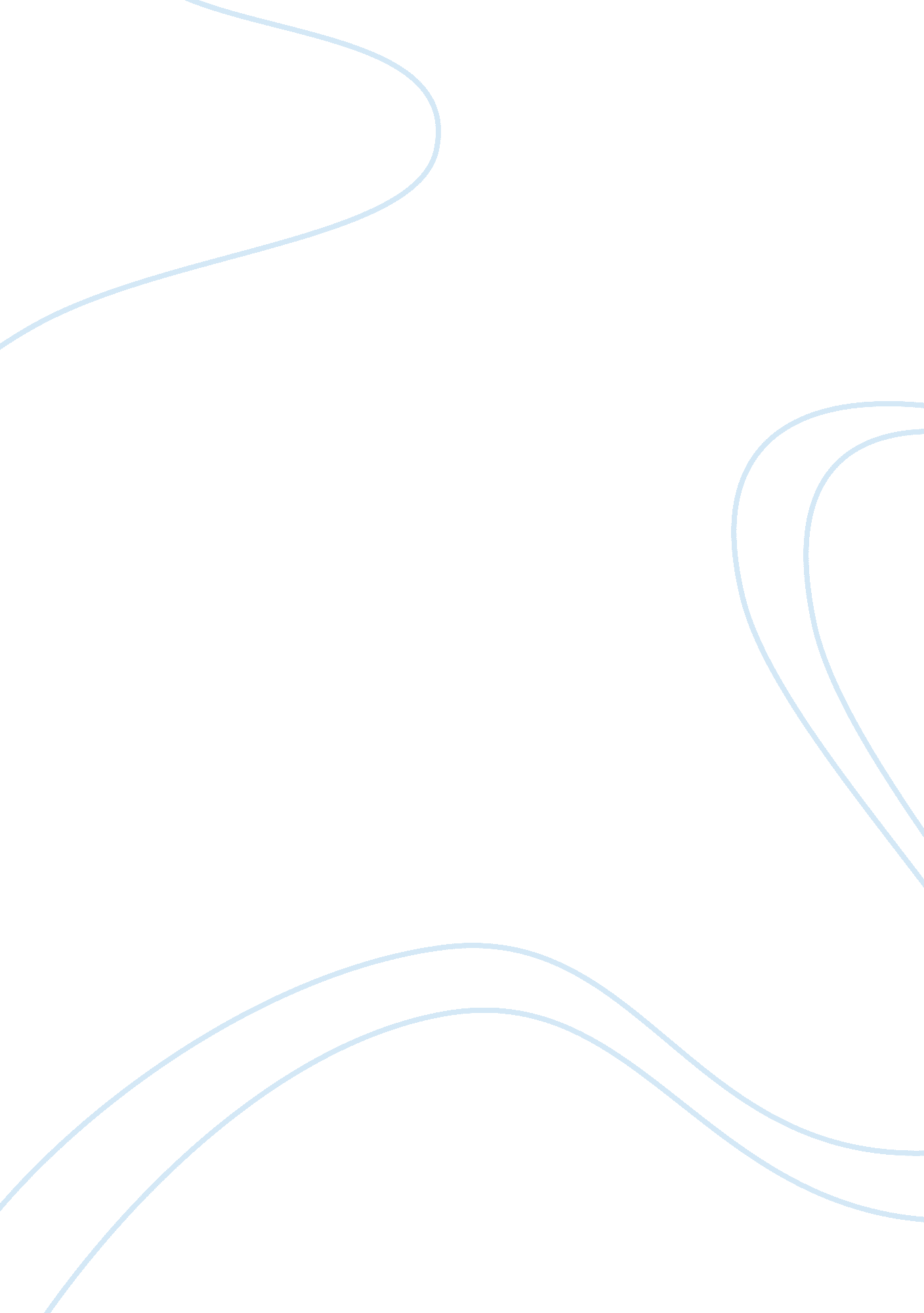 GlobalizationBusiness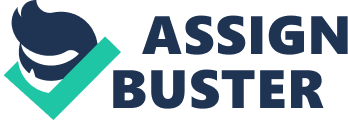 Globalization Pros and Cons of Globalization Globalization is a process that increases opportunities for an organization through the integration and interexchange of world perspectives, skills and cultural aspects. The Duke University CIO suggests that globalization facilitates various benefits and challenges to businesses and other organizations (Karlgaard, 2012). For instance, globalization is essential for organizations because it enhances cultural integration and appreciation. This arises when students or workers admitted embrace different cultural backgrounds and they can freely share and respect this aspect (Walker, Walker & Schmitz, 2003). Globalization is also beneficial through the improvement of quality services and goods provision. This implies that organizations and businesses strive towards producing high quality services that will attract clients from other countries. The other advantage of globalization is that it facilitates sharing of ideas, skills and expertise from various areas across the world. In universities, students and workers from diverse regions introduce new ideas of solving or handling problems (Karlgaard, 2012). 
However, globalization also poses challenges to individuals and businesses through the introduction of harmful items such as drugs, explicit materials or goods. This is because visitors come with illegal or harmful items from their countries and introduce the local citizens to them. Globalization is also disadvantageous when it leads to cultural erosion through the emergence of new lifestyle and culture (Walker, Walker & Schmitz, 2003). There are instances when people innovate new languages and habits in order to fit in a system or accommodate each other. Despite the above shortcomings, globalization is an option for businesses since it leads to penetration of new markets, job creation and introduction of technology (Walker, Walker & Schmitz, 2003). The various benefits can improve the performance of businesses in the international arena by offering a wider visibility of the brand. 
References 
Karlgaard, R. (2012). “ Visionary Leaders: How Duke Goes Global.” YouTube Channel. Web. 
Available at 
< https://www. youtube. com/watch? feature= player_embedded&v= wXps2nEA0mg> Walker, D., Walker, T., & Schmitz, J. (2003). Doin+-g business internationally: The guide to 
Cross-cultural success (2nd ed.). Boston, MA: McGraw-Hill. 